.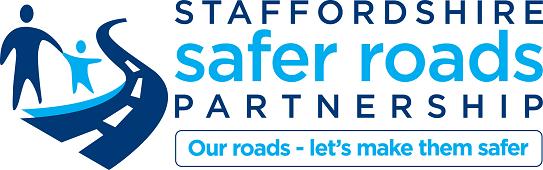 	
Staffordshire Commissioner’s Office – Role Profile: Communications & Engagement Manager (Staffordshire Safer Roads Partnership)Indicates that training will be provided as part of the role in this skillGrade/Rank:GDirectorate:Communications TeamReports to:TBCDirect Reports:NoneRole PurposeThe Staffordshire Safer Roads Partnership (SSRP) was formed in 2001 to support collaboration between local public sector organisations in Stoke-on-Trent and Staffordshire with the aim of improving road safety. Delivery areas include education & training, community engagement, enforcement and highway engineering.Whilst Staffordshire and Stoke-on-Trent have seen good progress in reducing those killed or injured on our roads, more can be done. In particular, there is a need to focus on our most vulnerable road users and those where there are emerging or developing issues. Communications and engagement are key to supporting this work.Working closely with colleagues from multiple organisations, the post-holder will be responsible for:Developing, managing and implementing reactive and proactive communication plans, campaigns and activities which deliver maximum reach and impactMaintaining and enhancing the Partnership’s brand and reputation among key stakeholdersSupport engagement activity to promote Partnership priorities and enable the views of stakeholders to be capturedThe post will be part of the Staffordshire Safer Roads Partnership Core Team. This is a multi-organisational team who are based together at Staffordshire Police Headquarters and provide a variety of skills and functions to support the Partnership and its delivery areas.Key Tasks and Responsibilities:Develop, manage and implement reactive and proactive communication plans, campaigns and activities which deliver maximum reach and impactAlign communication activity to support Partnership priorities and protect the brand and reputation of the SSRPWork with the SSRP Strategic Governance & Commissioning Manager (SG&CM) to develop the strategic direction, standards and processes for Partnership communications activityResponsible for the design, implementation & monitoring of communication delivery plans and activity in support of the SSRP communications strategyResponsible for maintaining the corporate identity of the SSRP, providing guardianship for its quality and consistent use across all applicationsWork closely with partners to optimise the use of resources and deliver multi-agency communication and engagement programmesBe the Partnership’s subject matter expert on communicationsEnsure communications activity is delivered in a timely way, to the required levels of quality and budget, in accordance with the relevant governance arrangements.Establish effective monitoring and evaluation processes and use them to assess risk and opportunities, evaluate effectiveness of approach and present recommendations to staff and officers at the most senior levelResearch, write and produce impactful concepts and copy for a range of tools and channels, including the internet, social media and video, consistent with Partnership messaging and brand guidelinesTo develop and implement integrated campaigns and content including channel development, toolkits and materials such as mailers, publications, copy and blogs to deliver measurable outcomesSupport engagement activity to promote Partnership priorities and enable the views of stakeholders to be capturedProvide support, guidance and training on media and communications to Partnership colleagues as requiredSupport the development, content management and maintenance of the SSRP website including liaison with web developersTo carry out other duties which are consistent with the nature, responsibilities and grading of the role as and when requiredNote that there may be a requirement to work occasional evenings or weekendsBehavioursBehavioursBehavioursBehavioursThe Behavioural Competency Framework (BCF) has six competencies that are clustered into three groups. Under each competency are six levels that show what behaviours will look like in practice.This role should be operating at the following levels:The Behavioural Competency Framework (BCF) has six competencies that are clustered into three groups. Under each competency are six levels that show what behaviours will look like in practice.This role should be operating at the following levels:The Behavioural Competency Framework (BCF) has six competencies that are clustered into three groups. Under each competency are six levels that show what behaviours will look like in practice.This role should be operating at the following levels:The Behavioural Competency Framework (BCF) has six competencies that are clustered into three groups. Under each competency are six levels that show what behaviours will look like in practice.This role should be operating at the following levels:Resolute, compassionate and committedResolute, compassionate and committedResolute, compassionate and committedResolute, compassionate and committedWe are emotionally awareValuing Diversity4We are emotionally awareManaging Sensitivities/Political Savvy3We take ownershipCustomer Service4We take ownershipMaintaining Accuracy/Sustainable Working4Inclusive, enabling and visionary leadershipInclusive, enabling and visionary leadershipInclusive, enabling and visionary leadershipInclusive, enabling and visionary leadershipWe are collaborativePartner Working3We are collaborativeManaging Complexity/Strategic Planning3We deliver, support and inspire(self) Leadership4We deliver, support and inspireSupporting Colleagues/Coaching & Mentoring4Intelligent, creative and informed policingIntelligent, creative and informed policingIntelligent, creative and informed policingIntelligent, creative and informed policingWe analyse criticallyProblem Solving4We analyse criticallySituational Judgement4We are innovative and open-mindedContinuous Improvement4We are innovative and open-mindedFuturology3Education, Qualifications and ExperienceEducation, Qualifications and ExperienceEssential:Desirable:Significant experience of designing and implementing communication plans and campaigns and measuring the outcomes.Good team working skills demonstrating awareness of individual differences and providing support as required.Able to proactively develop effective working relationships with colleagues, partners and other stakeholders.Degree or equivalent experience in similar role with a recognised professional qualification such as NCTJ, CIPR, CIM or CAM.Up to date knowledge of best practice in media and communications and media law.The ability to work calmly and accurately under pressure, managing multiple deadlines and deliver results through effective planning and organising of work.Experience of providing advice & guidance on a range of communication & marketing initiatives & issues.The post holder is responsible for his/her own self development on a continuous basis and for developing and maintaining a substantial body of up-to-date knowledge of the specialist area and a detailed generalist knowledge across a wide spectrum of related fields, and as such will be expected to undertake suitable development and training.To enhance own performance, working constructively with the line manager to identify personal strengths and agreeing action in relation to development needs.Skills MatrixComplexity:Performs an extensive range and variety of complex technical and/or professional work activities. Undertakes work which requires the application of fundamental principles in a wide and often unpredictable range of contexts. Understands the relationship between own specialism and wider customer/organisational requirements.Communication Skills:Advises on appropriate methods, tools and channels relevant to own specialism and can make appropriate choices from alternatives. Analyses, designs, plans, executes and evaluates work to time, cost and quality targets. Assesses and evaluates risk and opportunities. Communicates effectively, both formally and informally. Demonstrates leadership. Facilitates collaboration between stakeholders who have diverse objectives. Takes all requirements into account when making proposals. Takes initiative to keep skills up to date. Mentors colleagues. Maintains an awareness of developments in the industry.Analyses requirements and advises on scope and options for continuous operational improvement. Demonstrates creativity, innovation and ethical thinking in applying solutions for the benefit of the customer/stakeholder.Personal Skills:Maintaining focus on agreed objectives and deliverables and being able to prioritise work on an individual and team basis.Excellent communication and written skills.The ability to work as part of a team and build effective working relationships with a range of internal and external stakeholders.Being proactive, anticipating opportunities for service improvement and taking appropriate action(s).Taking innovative approaches to problem solving and devising inventive and creative solutions.Discretion and integrity; energetic and self-motivated.Excellent networking and interpersonal skills to build relationships with internal stakeholders and external partners.Awareness and sensitivity to diversity and vulnerability and ability to tailor communications effectively to different contexts and audiences for maximum impact.Strong project management and delivery skills. Ability to balance several tasks at once, while prioritising and meeting deadlines.Personal Skills:Maintaining focus on agreed objectives and deliverables and being able to prioritise work on an individual and team basis.Excellent communication and written skills.The ability to work as part of a team and build effective working relationships with a range of internal and external stakeholders.Being proactive, anticipating opportunities for service improvement and taking appropriate action(s).Taking innovative approaches to problem solving and devising inventive and creative solutions.Discretion and integrity; energetic and self-motivated.Excellent networking and interpersonal skills to build relationships with internal stakeholders and external partners.Awareness and sensitivity to diversity and vulnerability and ability to tailor communications effectively to different contexts and audiences for maximum impact.Strong project management and delivery skills. Ability to balance several tasks at once, while prioritising and meeting deadlines.Personal Skills:Maintaining focus on agreed objectives and deliverables and being able to prioritise work on an individual and team basis.Excellent communication and written skills.The ability to work as part of a team and build effective working relationships with a range of internal and external stakeholders.Being proactive, anticipating opportunities for service improvement and taking appropriate action(s).Taking innovative approaches to problem solving and devising inventive and creative solutions.Discretion and integrity; energetic and self-motivated.Excellent networking and interpersonal skills to build relationships with internal stakeholders and external partners.Awareness and sensitivity to diversity and vulnerability and ability to tailor communications effectively to different contexts and audiences for maximum impact.Strong project management and delivery skills. Ability to balance several tasks at once, while prioritising and meeting deadlines.Personal Skills:Maintaining focus on agreed objectives and deliverables and being able to prioritise work on an individual and team basis.Excellent communication and written skills.The ability to work as part of a team and build effective working relationships with a range of internal and external stakeholders.Being proactive, anticipating opportunities for service improvement and taking appropriate action(s).Taking innovative approaches to problem solving and devising inventive and creative solutions.Discretion and integrity; energetic and self-motivated.Excellent networking and interpersonal skills to build relationships with internal stakeholders and external partners.Awareness and sensitivity to diversity and vulnerability and ability to tailor communications effectively to different contexts and audiences for maximum impact.Strong project management and delivery skills. Ability to balance several tasks at once, while prioritising and meeting deadlines.Personal Skills:Maintaining focus on agreed objectives and deliverables and being able to prioritise work on an individual and team basis.Excellent communication and written skills.The ability to work as part of a team and build effective working relationships with a range of internal and external stakeholders.Being proactive, anticipating opportunities for service improvement and taking appropriate action(s).Taking innovative approaches to problem solving and devising inventive and creative solutions.Discretion and integrity; energetic and self-motivated.Excellent networking and interpersonal skills to build relationships with internal stakeholders and external partners.Awareness and sensitivity to diversity and vulnerability and ability to tailor communications effectively to different contexts and audiences for maximum impact.Strong project management and delivery skills. Ability to balance several tasks at once, while prioritising and meeting deadlines.Leadership Passport LevelPractitioners& Team Leaders1st Line Mngrs2nd Line MngrsSenior MngrsLeadership Passport Level1234CPD RequirementsProfessional Registration/LicencesSpecial ConditionsSpecial ConditionsOwn car for business useYesHigher level vetting requiredNoRequirement to wear UniformNoRequirement for post entry trainingNoFixed HoursNoWeekend working expectedYes – occasionallyShift allowanceNoFixed term or temporary roleTwo-year fixed termPolitically RestrictedYes Yes Yes Yes Yes On call/standby rotaNoNoNoNoNoFlexitime RoleYesYesYesYesYesNotice Period1 week28 Days1 month3 monthsAgile Profile (See Agile Matrix)Agile Profile (See Agile Matrix)Agile Profile (See Agile Matrix)Agile Profile (See Agile Matrix)Agile Profile (See Agile Matrix)Agile Profile (See Agile Matrix)DeskConfidentialityEmailTelephonyPaperHours555553